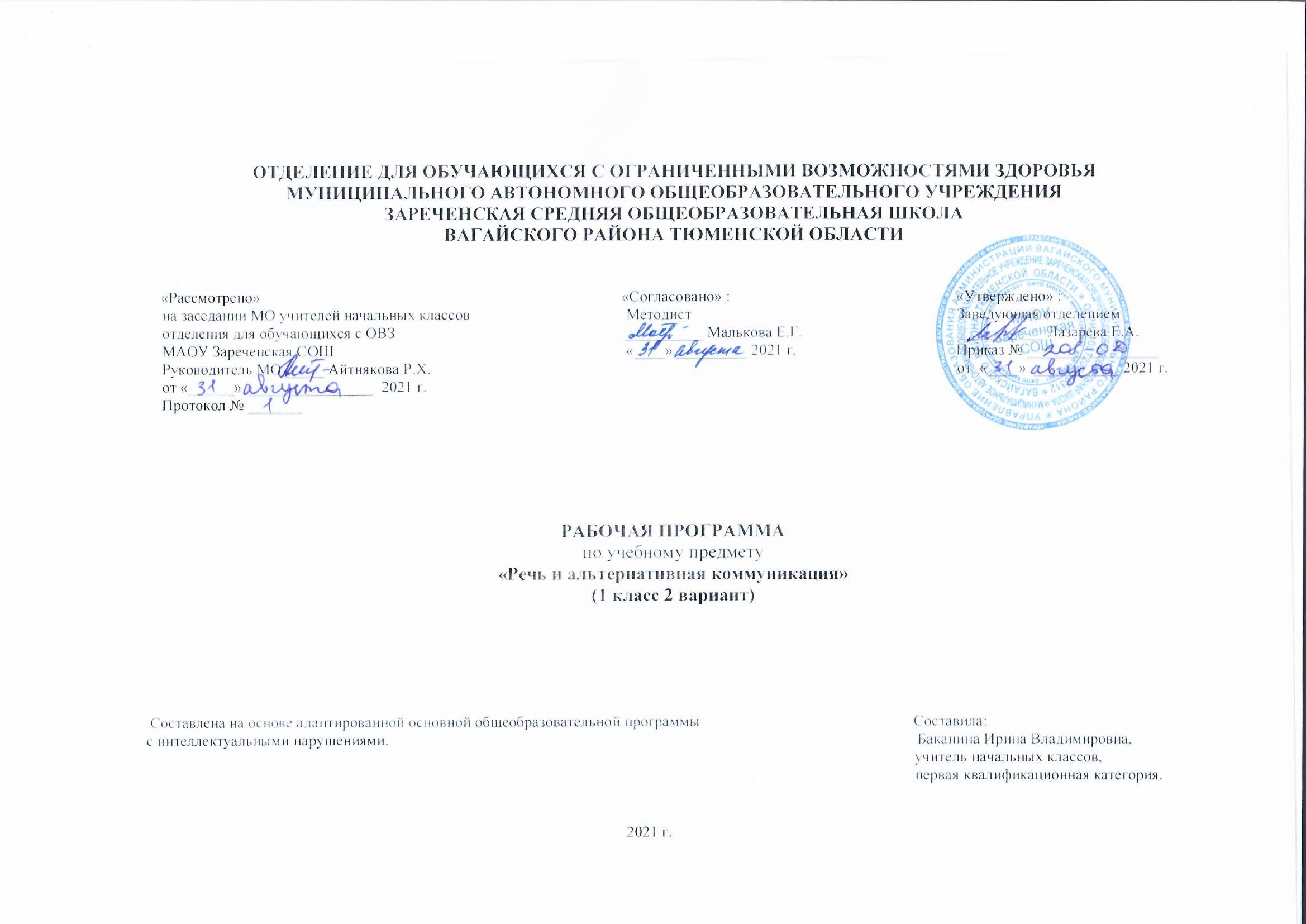 1.Пояснительная записка.Адаптированная рабочая программа по учебному предмету «Речь и альтернативная коммуникация»1 класс ФГОС образования обучающихся с интеллектуальными нарушениями разработана на основании следующих нормативно-правовых документов:1.Федеральный закон «Об образовании в Российской Федерации» от 29.12.2012 №273-ФЗ.2.Приказ Министерства образования и науки Российской Федерации от 19.12.2014 №1599 «Об утверждении федерального государственного образовательного стандарта образования обучающихся с умственной отсталостью (интеллектуальными нарушениями)».3.Учебный план отделения для обучающихся с ОВЗ МАОУ Зареченская СОШ.4. Адаптированная образовательная программа отделения для обучающихся с ОВЗ МАОУ Зареченская СОШ.Цель обучения: формирование коммуникативных и речевых навыков с использованием средств вербальной и невербальной коммуникации, умения пользоваться ими в процессе социального взаимодействия.    Задачи:- формировать умения использовать доступные средства коммуникации и общения - вербальные и не вербальные.- формировать умение пользоваться доступными средствами коммуникации в практике экспрессивной и импрессивной речевой   деятельности для решения соответствующих возрасту житейских задач- развивать речь как средства общения в тесной связи с познанием окружающего мира, личным опытом ребенка.- развивать предпосылки к осмысленному чтению и письму.2.Общая характеристика учебного предмета.    Обучение развитию речи и коммуникации детей с интеллектуальными нарушениями предполагает формирование у них коммуникативно-речевых умений, владение которыми в дальнейшем поможет выпускникам школы максимально реализоваться в жизни, занять адекватное социальное положение в обществе. Ведущим коррекционным принципом, объединяющим и организующим все разделы программы по данному предмету, является развитие речи школьников, особенно её коммуникативной функции.3.Описание места учебного предмета в учебном плане.     Данный предмет входит в предметную область «Язык и речевая практика». На изучение учебного предмета «Речь и альтернативная коммуникация» в 1 классе отводится 2 часа в неделю, 66 часов в год.Учебный план.4.Личностные и предметные результаты освоения учебного предмета.Минимальный уровень:Личностные результаты:Социально-эмоциональное участие доступным способом в процессе общения и совместной деятельностиУмение принимать партнера по коммуникации. Умение воспринимать обращения через тактильные, зрительные, слуховые раздражители.Умение согласиться на контакт и отказаться от контакта. Умение распознавать, что поступает сообщение. Умение высказываться (вербально и невербально) Предметные результаты: Умение воспринимать речевое обращение и реагировать на него. Внимание к речевому обращению и реагирование на него доступным образом (изменение поведения, поворот лица и т.д.). Умение получать вербальные ответы на свои сообщения (в том числе невербальные). Умения реагировать на просьбу, запрет. Умение понимать похвалу и простые формы вежливости. Употребление отдельных звуков, звукоподражаний, звуковых комплексов. Достаточный уровень: Личностные результаты: Умение пользоваться помощью партнера при формулировании высказывания. Независимая коммуникация: самостоятельно формулируемое сообщение. Умение привлечь к себе внимания, приветствовать и прощаться с собеседником звуком (словом, предложением). Умение выразить свои желания, просьбу звуком (словом, предложением). Предметные результаты: Понимание простых предложений. Умение употреблять отдельные звуки, звукоподражания, звуковые комплексы в соответствии с коммуникативной ситуацией. Понимание существительных: имена членов семьи, педагогов, учащихся класса. Понимание существительных: объекты, явления. Понимание простых предложений (бытовые и учебные инструкции). Умение употреблять простые по звуковому составу слов, называние имён членов семьи (учащихся класса, педагогов класса), называние (употребление) слов, обозначающих предмет. Коммуникация: дети, взрослые, смотреть, говорить, здороваться, прощаться, просить помощи, слушать, ждать, показывать, спрашивать, вежливость, здравствуй, до свидания, привет, пока, спасибо, пожалуйста, да, нет. Графомоторные навыки: письмо, списывание букв, слогов, несложных слов, простых предложений, обводить, закрашивать, штриховать.5.Содержание учебного предмета.  Программно-методический материал представлен следующими разделами:«Коммуникация»,«Развитие речи средствами вербальной и невербальной коммуникации»,«Чтение и письмо».    Образовательные задачи по коммуникации направлены на формирование навыков установления, поддержания и завершения контакта. При составлении специальной индивидуальной программы развития выбираются обучающие задачи и, в зависимости от возможностей ребенка, подбирается средство коммуникации для реализации поставленных задач. Если ребенок не владеет устной (звучащей) речью, ему подбирается альтернативное средство коммуникации, например, жест, пиктограмма или др. К альтернативным средствам коммуникации относятся: взгляд, жест, мимика, предмет, графические изображения (фотография, цветная картинка, черно-белая картинка, пиктограмма, напечатанное слово), электронные устройства (коммуникативные кнопки, коммуникаторы, планшетные компьютеры, компьютеры).   Раздел «Развитие речи средствами вербальной и невербальной коммуникации» включает импрессивную и экспрессивную речь. Задачи по развитию импрессивной речи направлены на формирование умения понимать обращенную речь. Задачи по развитию экспрессивной речи направлены на формирование умения употреблять в ходе общения слоги, слова, строить предложения, связные высказывания. Ребенок, не владеющий устной (звучащей) речью, учится общаться, пользуясь альтернативными средствами. Обучение импрессивной речи и экспрессивной проводится параллельно.   Раздел «Чтение и письмо» включает глобальное чтение, предпосылки к осмысленному чтению и письму, начальные навыки чтения и письма.6.Календарно-тематическое планирование.                                                              7.Описание материально – технического обеспечения образовательной деятельности.1.Кассы букв, слогов.2.Алфавит, лента букв, веер букв.3.Предметные и сюжетные картинки для развития речи.4.Компьютер, проектор.5.Комплекс дидактических и коррекционно – развивающих карточек.6.Дидактические игры для изучения букв.7.Пластилин, счетные палочки.Предметчасов в неделю1ч2ч3ч4чгодРечь и альтернативная коммуникация21616181666№Тема урокаЧасыДата проведенияДата проведения№Тема урокаЧасыПланФакт1Привитие умения правильно сидеть за партой во время письма и чтения. Привитие умения вставать из- за парты.12Привитие умения слушать объяснения и указания учителя.13Привитие умения поднимать руку при желании что-то сказать. Привитие умения просить разрешения выйти из класса.14Привитие умения правильно располагать на парте учебные принадлежности.15Привитие умения правильно пользоваться учебными принадлежностями.16Различение звуков окружающей действительности (звон, стук). Различение звуков окружающей действительности(гудение, жужжание).17Экскурсия по теме: "О чем говорит улица?"18Правильное произношение за учителем слов, состоящих из одного звука (у-у).19Правильное произношение двух звуков ау, ау. Правильное произношение двух звуков ах, ох.110Правильное произношение трех звуков (дом, сом, кот).111Правильное произношение четырех звуков (мама, папа, дядя, баба).112Называние слов по предъявленным картинкам.113Правильное произношение двух звуков му, ум.114Составление простых предложений из двух слов. Обведение фигур по трафарету.115Составление простых предложений из трех слов. Обведение фигур по трафарету.116Деление составных предложений на слова. Закраска фигур.117Выделение в устной речи звука А в начале слова.118Штриховка простейших фигур.119Выделение в устной речи звука У в начале слова.120Рисование простейших фигур.121Изображение действий детьми по предложенной картинке и вопросам учителя.122Рисование несложных предметов.123Закрепление у учащихся умения показывать и называть изображения(слева, направо, в горизонтальном положении).124Правильное и отчетливое произнесение звука А в изолированной позиции. Письмо печатной буквы А.125Произнесение звука в начале слова. Письмо строчной буквы а.126Произнесение звука в конце слова. Письмо строчной буквы А, а.127Правильное и отчетливое произнесение звука У в изолированной позиции. Письмо печатной буквы у.128Произнесение звука У в начале слова. Письмо буквы У.129Произнесение звука У в конце слова. Письмо буквы У, у.130Правильное и отчетливое произнесение звука О в изолированной позиции. Письмо буквы О.131Произнесение звука О в начале слова. Письмо буквы О.132Произнесение звука О в конце слова. Письмо буквы О, о.133Образование и чтение слов АУ, УА. Письмо по обводке и по образцу. Сравнение слов АУ,УА.134Правильное произнесение звука М в изолированной позиции. Письмо по обводке строчной буквы м.135Правильное произнесение звука М в изолированной позиции. Письмо по образцу заглавной буквы М.136Образование и чтение прямых слогов с буквой М. Письмо по образцу М, м.137Образование и чтение обратных слогов с буквой М. Письмо по обводке М, м.138Правильное произнесение звука С в изолированной позиции. Письмо по обводке строчной буквы с.139Правильное произнесение звука С в изолированной позиции. Письмо по образцу строчной буквы с.140Образование и чтение прямых слогов с буквой С. Письмо по обводке заглавной буквы С.141Образование и чтение прямых слогов с буквой С. Письмо по образцу заглавной буквы С.142Образование и чтение обратных слогов с буквой С. Письмо по обводке С, с.143Образование и чтение обратных слогов с буквой С. Письмо по образцу С, с.144Правильное произнесение звука Х в изолированной позиции. Письмо по обводке строчной буквы х.145Правильное произнесение звука Х в изолированной позиции. Письмо по образцу строчной буквы х.146Образование и чтение прямых слогов с буквой Х. письмо по обводке заглавной буквы Х.147Образование и чтение прямых слогов с буквой Х. письмо по образцу заглавной буквы Х.148Образование и чтение обратных слогов с буквой Х. Письмо по обводке Х, х.149Образование и чтение обратных слогов с буквой Х. Письмо по образцу Х, х.150Чтение и списывание слогов. Письмо букв и слогов под диктовку.151Образование из усвоенных звуков и букв слов ау, уа. Письмо по обводке слогов ау, уа.152Образование из усвоенных звуков и букв слов ау, уа. Письмо по образцу слогов ау, уа.153Чтение слогов ах, ух с протяжным произношением. Письмо по обводке слов ах, ух.154Образование и чтение прямых и обратных слогов ам, ма. Письмо по обводке слогов ам, ма.155Составление слов со слогами ам, ма из букв разрезной азбуки. Письмо по образцу слогов ам, ма.156Составление и чтение прямых и обратных слогов ум, му из букв разрезной азбуки. Письмо по образцу слогов ум, му.157Образование и чтение прямых и обратных слогов ом, мо. Письмо по обводке слогов ом,  мо.158Составление слов со слогами ом, мо из букв разрезной азбуки. Письмо по образцу слогов ом, мо.159Образование и чтение прямых и обратных слогов ас, са. Письмо по обводке и по образцу слогов ас, са.160Образование и чтение прямых и обратных слогов ус, су. Письмо по обводке и по образцу слогов ус, су.161Образование и чтение прямых и обратных слогов ос, со. Письмо по обводке и по образцу ос ,со.162Образование и чтение прямых и обратных слогов ах, ха. Письмо по обводке и по образцу ах, ха.163Образование и чтение прямых и обратных слогов ух, ху. Письмо по обводке и по образцу слогов ух, ху.164Образование и чтение прямых и обратных слогов ох, хо. Письмо по обводке и по образцу ох, хо.165Чтение и письмо слогов.166Чтение и письмо слогов.1